NÁVRH KONCEPCE RODINNÉ POLITIKY STATUTÁRNÍHO MĚSTA FRÝDKU-MÍSTKUNA OBDOBÍ 2024–2027„Rodina by měla zůstat společenstvím, kde se sdílí čas, prostor, úzkost i naděje, kde se soužitím všichni učí pro život, kde všichni dávají i přijímají, kde formují svou osobnost a mají možnost zrát k moudrosti a kde podstatnou složkou všeho je vzájemně sdílená a působená radost. Vytvářet takové společenství není snadné, přesto nechceme rezignovat.“ Zdeněk MatějčekÚvodDemografické a ekonomické změny ovlivňují celou společnost v České republice a mění se podoba rodiny. Funkční a zdravé rodiny, které vytvářejí bezpečné a kvalitní prostředí pro všechny jejich členy, jsou pro statutární město Frýdek-Místek důležitou hodnotou. Frýdek-Místek chce být městem a místem příjemným pro život; městem, kde se jeho občanům příjemně žije a tráví zde svůj čas pracovní, mimopracovní i čas s rodinou; městem, které reaguje na demografický vývoj, který hovoří o snižování porodnosti, výrazném stárnutí obyvatel a odlivu občanů v produktivním věku. Na rodinu je v rámci rodinné politiky statutárního města Frýdek-Místek (dále jen SMFM) nahlíženo mezigeneračně, a celkově je zde rodinná politika vnímána velmi průřezově. Cílem města Frýdku-Místku je nejen vytvořit Koncepci rodinné politiky Statutárního města Frýdek-Místek pro období 2024–2027 (dále jen „Koncepce), ale také následně implementovat do praxe jednotlivá opatření tak, aby bylo ve městě vytvořeno prostředí přátelské pro rodinu v jakékoli její fázi. Již dlouhodobě je v rámci SMFM zpracováván a pravidelně vyhodnocován Střednědobý plán rozvoje sociálních služeb a navazujících aktivit, který reaguje na potřeby seniorů, osob se zdravotním postižením, osob sociálně vyloučených a sociálním vyloučením ohrožených i cílové skupiny „Děti, mládež a rodina“. Potřeby posledně jmenované skupiny se rozhodlo SMFM komplexně zmapovat 
a reagovat na ně prostřednictvím návrhů cílů a opatření k jejich podpoře.  Předkládaný dokument Koncepce se zaměřuje na rodiny „zdravě“ fungující (tedy plnící všechny základní funkce), tak i na rodiny se specifickými potřebami. Vzhledem k různorodosti potřeb jednotlivých typů rodin je každé z nich věnována samostatná kapitola. V průběhu tvorby této Koncepce byly použity různé metody. Při teoretické části se jednalo především o analýzu sekundárních dokumentů. Opatření této Koncepce jsou v souladu s dalšími strategickými a koncepčními dokumenty na národní a regionální úrovni, a také na úrovni obce (lokální úroveň).  Vymezení základních pojmů a teoretická východiska rodinné politiky V rámci této kapitoly jsou definovány pojmy, které jsou zásadní pro rodinnou politiku. Další část kapitoly je věnována teoretickým východiskům rodinné politiky.Definice rodiny v kontextu rodinné politikyRodina je jednou ze základních institucí, na které lze stavět kvalitní a funkční společnost. Jednotnou definici rodiny bychom hledali těžko, přesto lze rodinu považovat za první a ucelený model společnosti. Jedná se sice o nejmenší instituci, založenou na citových vazbách jedinců, přesto je však tím nejdůležitějším prvkem naší společnosti a závisí na ní budoucnost, neboť od kvality výchovy v rodině se odráží i kvalita budoucí společnosti.  V tradičním, užším pojetí je rodina definována jako skupina lidí, jenž je spojena pokrevními pouty příbuzenství nebo ji vymezujeme jako právní svazek. V širším pojetí se začíná rozlišovat také rodina, která je spojena na základě vzájemné náklonnosti.Rodina je v kontextu rodinné politiky chápána jako vícegenerační skupina lidí vzájemně spjatá sociálními vazbami. Jedná se o jedinečný prostor, v němž dochází k sociálnímu rozvoji lidí sdílejících domov, historii, tradice, problémy i ohrožení. Jelikož je rodina v pojetí rodinné politiky chápána v širším slova smyslu, zahrnuje dospělé i děti, biologické i nebiologické rodiče, prarodiče, rodiče samoživitele, budoucí rodiče, manžele i partnery, a rovněž další mezigenerační rodinné vztahy. Zaměřuje se tak nejen na nukleární (základní) rodinu, nýbrž i na oblast podpory seniorů, přípravy na stáří, mezigenerační vztahy a vztahy obecně, mezigenerační solidaritu, apod. Ve vztahu k obci považuje statutární město Frýdek-Místek rodinu jako partnera města, uvědomuje si její silné a ničím nenahraditelné postavení ve společnosti a podporuje participaci rodin na vytváření i realizaci rodinné politiky.  Zdravá rodinaZjednodušeně lze říci, že zdravá rodina je ta, která plní své přirozené funkce. Mezi tyto funkce patří zejména biologicko-reprodukční funkce, ekonomicko-zabezpečovací funkce, emocionální funkce, socializačně-výchovná funkce. Uvedené funkce v podstatě určují místo rodiny ve společnosti (Dunovský, 1999).Ohrožená rodina Stejně jako u pojmu rodina či zdravá rodina neexistuje jednotná definice. U ohrožené rodiny lze však říci, že se jedná o rodinu, v níž je narušeno plnění alespoň jedné z jejich základních funkcí. 
Či se také jedná o rodinu, ve které různé nepříznivé vlivy ohrožují kvalitu života dětí, případně dospělých, a ohrožují také soudržnost rodiny.Mezi nejvíce ohrožené rodiny včetně dětí či mládeže lze zařadit:děti týrané, zneužívané a zanedbávané, děti se suicidálními a sebepoškozujícími tendencemi,  děti vyžadující psychologickou a psychiatrickou pomoc,děti a rodiny v akutní psychické krizi, děti se závislostmi nebo závislostí ohrožené – hráčství, netolismus, internet, apod., děti rodičů v konfliktním rodičovském sporu spojeném s rozvodem/rozchodem rodičů 
a úpravou styku, děti s výchovnými potížemi a poruchami chování, rodiče, kteří selhávají ve svých funkcích, osoby do 26 let, které opouštějí školská zařízení pro výkon ústavní či ochranné výchovy, příp. jiná zařízení pro péči o děti a mládež, rodiny s dítětem, u kterého je ohrožen vývoj v důsledku dopadů dlouhodobě nepříznivé sociální situace, samoživitele, náhradní rodiny, děti a mladistvé využívané pro sexuální obchodování. Vymezení rodinné politikyStředem zájmu rodinné politiky je právě rodina. Rodinná politika je souhrnem aktivit a opatření, která jsou vykonávána za účelem podpory rodiny v jejích přirozených funkcích. Snaží se o vytvoření takového prostředí, které bude rodinám přátelské a podporující. Zároveň je však potřeba respektovat autonomii a schopnost samostatného rozhodování rodin, proto je rodinná politika zaměřena na podporu přirozených funkcí rodiny, nikoli na přebírání těchto rolí. Rodinná politika je politikou průřezovou, tj. zasahuje do nejrůznějších veřejných oblastí života společnosti, jako je např. bydlení, školství, zdravotnictví, trhu práce, volnočasových aktivit, infrastruktury, přenosu informací, ale také například do komunální a regionální politiky. Právě kvalitní rodinná politika na úrovni obecních samospráv je nutnou investicí do budoucích generací, neboť obce jsou rodinám blízko, znají jejich potřeby. Rodinná politika má celkem tři úrovně, na nichž je vykonávána. Jedná se o úroveň národní, regionální a lokální.  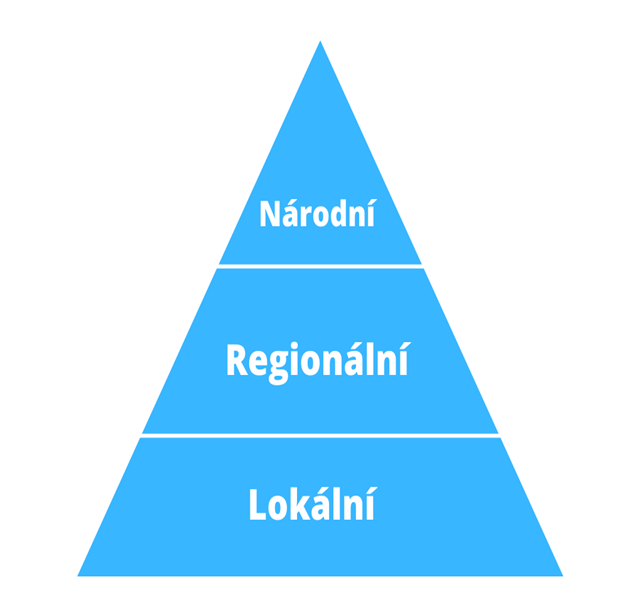 Schéma 1: Úrovně rodinné politikyRodinná politika v České republice – národní úroveňKoncepce rodinné politiky ČR (2017) definuje následující cíle rodinné politiky:příznivé společenské klima vůči rodinám, minimalizace bariér a společenských tlaků, zvláštní zákonná ochrana rodiny, rodičovství a manželství, posilování autonomie rodiny,fungování rodin a výchova dětí mají být podpořeny vhodnými socioekonomickými podmínkami, zaměření na finanční zajištění rodiny, slučitelnost práce a rodiny a služby péče o děti a seniory,zvláštní pozornost pro rodiny se specifickými potřebami – neúplné rodiny, rodiny se členem se zdravotním postižením, rodiny s více dětmi, rodiny ohrožené chudobou,posilování vědomí a významu rodinných hodnot,podpora vyšší porodnosti a sňatečnosti prostřednictvím konkrétních opatření.Regionální rodinná politika Nižší úrovně státní správy a samosprávy disponují znalostí místních podmínek a potřeb a škálou možností, jak realizovat opatření rodinné politiky. Hlavním cílem regionální rodinné politiky je tvorba a podpora vhodných podmínek pro zakládání rodin a fungování rodin na úrovni krajů a obcí. Specifickými cíli jsou:zaměření pozornosti regionálních a místních samospráv na rodinu,podpora schopnosti rodin jednat autonomně při výkonu přirozených funkcí rodiny,vytvoření podmínek k diferencované podpoře rodin v jejich různých vývojových fázích,zapojení všech aktérů na místní úrovni a snaha o jejich efektivní spolupráci,motivace rodin v angažovanosti při tvorbě a realizaci regionální rodinné politiky,zajištění informovanosti občanů o opatřeních, aktivitách rodinné politiky a situaci rodin v regionu. Obecní (lokální) rodinná politikaObce mají blíže k lidem a jejich potřebám a jsou schopny na základě podnětů pomocí konkrétních opatření vytvářet prostředí přátelské rodině na místní úrovni. Úloha obcí spočívá v:iniciaci prorodinných aktivit a podněcování občanů k aktivnímu podílení se na jejich plánová a realizaci,realizaci prorodinných aktivit a vyhledávání rodin se specifickými potřebami,propagaci jednotlivých prorodinných aktivit a rodinné politiky, informování občanů o celkové situaci rodin a prorodinných opatření. Úloha obcí je v realizaci lokální rodinné politiky klíčová. K úspěšné realizaci rodinné politiky na úrovni obcí je důležité vycházet z potřeb daného území, zapojit všechny aktéry lokální rodinné politiky, zpracovat lokální koncepční materiál rodinné politiky a zároveň zajistit systematickou propagaci témat a aktivit u široké veřejnosti. (MPSV, 2020)Aktéři rodinné politikyVeřejný sektor – např. poslanci, senátoři, státní správa, samospráva, výzkumné instituce, univerzity. Občanský sektor – např. nestátní neziskové organizace, církve, rodiny, jednotlivci. Soukromý sektor – např. firmy, soukromé školy, dětské skupiny, organizace zajišťující péči 
o děti, rodinná centra, média.Pro komplexní a efektivní rodinnou politiku je nutná spolupráce všech těchto aktérů.Teoretická východiska Koncepce rodinné politiky statutárního města Frýdek-Místek a vazba na další strategické dokumenty rodinné politikyI přesto, že je cílem vytvořit a následně implementovat Koncepci rodinné politiky SMFM vycházející primárně z potřeb rodin žijících na území statutárního města Frýdku-Místku, pro komplexní uchopení je nutné vycházet také z cílů rodinné politiky na národní (stát) a regionální úrovni (kraj). Koncepce v její teoretické části vychází rovněž z následujících dokumentů:Listina základních práv a svobodÚmluva o právech dítěteAktualizovaná verze Koncepce rodinné politiky (národní), květen 2019Zpráva o rodině 2020, VÚPSVNárodní strategie ochrany práv dětí 2021–2029, MPSVRodinná politika na úrovni krajů a obcí (Metodické „doporučení” Ministerstva práce 
a sociálních věcí ČR)  Návrh koncepce rodinné politiky pro Moravskoslezský kraj na období 2020–2022Strategický plán rozvoje statutárního města Frýdku-Místku na období 2012–2025Koncepce sociálního bydlení statutárního města Frýdku-Místku na období 2020–2025Strategie prevence a snižování škod spojených se závislostním chováním ve městě Frýdku-Místku na období 2021–2027Střednědobý plán rozvoje sociálních služeb a navazujících aktivit statutárního města Frýdku-Místku na období 2022–2025 Provázanost rodinné politiky s ostatními strategickými dokumenty statutárního města Frýdek-MístekJak bylo již zmíněno v úvodu tohoto strategického dokumentu, statutární město Frýdek-Místek vnímá rodinnou politiku velmi průřezově, proto je potřeba zmínit i další strategické dokumenty města, které se rodinné politiky více či méně dotýkají. Strategický plán rozvoje statutárního města Frýdku-Místku ve své Vizi 2025 uvádí, že město je v roce 2025 „městem s kvalitní dopravní i technickou infrastrukturou, rozvíjející se při přísném respektování urbanistických zásad, vizuálně atraktivním se zdravým životním prostředím, podporujícím rozvoj cestovního ruchu, vzdělávání a kvalitní život občanů všech věkových 
i národnostních skupin, městem nabízejícím ve všech aspektech kvalitní podmínky pro podporu příznivého demografického vývoje“; „Pro občany je město Frýdek-Místek místem, kde stojí za to „žít“ – přívětivým pro všechny věkové kategorie, nabízejícím dostatečnou občanskou vybavenost, umožňujícím víceúrovňové vzdělávání, širokou škálu sportovních, kulturních a volnočasových aktivit, zabezpečujícím kvalitní zdravotní a sociální péči, podporujícím cestovní ruch a v neposlední řadě i místem s kvalitním životním prostředím“.Na tuto vizi navazuje i Koncepce rodinné politiky statutárního města Frýdku-Místku, když říká, že rodinu chápe jako vícegenerační a tudíž svůj zájem soustředí na rodinu ve všech jejích fázích vývoje. Jelikož se však fází stárnutí a stáří podrobně zabývá strategický dokument Střednědobý plán rozvoje sociálních služeb a navazujících aktivit statutárního města Frýdku-Místku na období 2022–2025 (viz odkaz), není tato cílová skupina prioritou Koncepce rodinné politiky SMFM na období 2024–2027. Rovněž oblast dostatečné občanské vybavenosti, vzdělávání, sportovních, kulturních 
a volnočasových aktivit či dostupné zdravotní a sociální péče, uvedené ve Vizi 2025 (viz výše), jsou úzce spjaty s rodinnou politikou a odráží potřeby občanů. Těmto oblastem se bude Koncepce rodinné politiky SMFM věnovat ve své další části.Jedním z faktorů, který ovlivňuje rodinnou politiku statutárního města Frýdek-Místek, je definovaná potřeba dostupného bydlení pro mladé rodiny. Na problematiku sociálního bydlení se zaměřuje Koncepce sociálního bydlení statutárního města Frýdku-Místku na období 2020–2025. Vizí tohoto strategického dokumentu je snížit počet osob, které se ocitají v bytové krizi. V rámci rodinné politiky je pak potřeba zaměřit se především na dostupné bydlení, které otevře možnosti například právě rodinám s dětmi, či mladým dospělým, kteří rodinu teprve plánují, „usadit“ se ve Frýdku-Místku. Nedílnou součástí rodinné politiky je rovněž dostupnost vzdělávání (předškolní, základní, i další). Tato oblast je strategicky zakotvena v dokumentu Koncepce rozvoje školství statutárního města Frýdku-Místku 2021–2025. Rodinné politiky se dotýká v mnoha cílech, zejména v oblastech dostupnosti a kvality vzdělávání, optimalizace sítě škol, dalšího vzdělávání a spolupráce s dalšími partnery. Také pojem „prevence“ je spjat s rodinnou politikou. Zatímco strategický dokument Strategie prevence a snižování škod spojených se závislostním chováním ve městě Frýdku-Místku na období 2021–2027 je primárně zaměřen na závislosti, a ve svých cílech v oblasti prevence těchto sociálně-patologických jevů míří především k dětem, je v rámci rodinné politiky potřeba prevenci rozšířit také k rodičům či budoucím rodičům a podporovat zdravé rodičovství. Právě prevenci jako takové je potřeba věnovat značnou podporu, neboť kvalitní prevence ve všech oblastech našeho života může snížit potřebu dalších odborných služeb, jejichž poskytování je nejen nákladnější, ale také náročnější. Metodika zpracování Na tvorbě Koncepce rodinné politiky statutárního města Frýdku-Místku pro období 2024–2027 se podílela celá řada odborníků z řad zástupců mateřských, základních a středních škol, neziskového sektoru, příspěvkových organizací města, zástupců odborů Magistrátu města Frýdku-Místku či samotných občanů, kteří měli v procesu tvorby Koncepce nezastupitelnou roli. Tvorba dokumentu Koncepce Pro tvorbu Koncepce rodinné politiky SMFM 2024–2027 byla sestavena řídicí skupina, která je odpovědná za průběh procesu tvorby Koncepce. Usnesením rady města ze dne 22. 11. 2022 byla ustanovena řídicí skupina v tomto složení:náměstek primátora pro sociální oblast vedoucí odboru sociálních služeb vedoucí oddělení sociálně-právní ochrany dětí odboru sociálních služebvedoucí oddělení koncepce a rozvoje odboru sociálních služebkoordinátor rodinné politikyV rámci tvorby dokumentu Koncepce byla rovněž ustanovena pracovní skupina složená ze zástupců odboru sociálních služeb, z oblasti školství, příspěvkových organizací města a neziskového sektoru. Zpracovaný návrh Koncepce byl projednán v rámci jednání řídicí skupiny. Následně byl návrh projednán v rámci procesu veřejného připomínkování. Připomínky byly zaevidovány, vyhodnoceny a dle povahy zapracovány do Koncepce.   Participace občanů Výsledky zjišťování potřeb občanů jsou popsány ve zvláštní kapitole 4 Zjišťování potřeb (viz níže). V rámci participace občanů bylo dne 15. 9. 2022 realizováno rodinné odpoledne v Centru aktivních seniorů, kdy byly potřeby občanů zjišťovány prostřednictvím Lego aktivity (stavění ideálního města ze speciálních sad lega, pod vedením certifikované facilitátorky). Do zjišťování potřeb byli rovněž zapojeni členové pracovní skupiny komunitního plánování Děti, mládež a rodina. Jejich prostřednictvím byly zjišťovány potřeby jak v oblasti rodin ohrožených, rodin zdravých, tak z pohledu mladých lidí, kteří dosud rodinu nezaložili. Informace byly rovněž čerpány z již definovaných potřeb. Potřeby rodičů samoživitelů byly čerpány z výstupů organizace Centrum nové naděje, z. ú., která realizovala setkání fokusní skupiny pro osoby pobírající dávky hmotné nouze. Role orgánů města Komise sociální a zdravotní projednává podobu návrhu Koncepce rodinné politiky statutárního města Frýdku-Místku a doporučuje její přijetí radě města.Rada města projednává podobu návrhu Koncepce rodinné politiky statutárního města Frýdek-Místek a doporučuje její přijetí Zastupitelstvu města. Zastupitelstvo města na svém zasedání schvaluje Koncepci rodinné politiky statutárního města Frýdek-Místek, případně jeho aktualizaci. Schválením Koncepce rodinné politiky statutárního města Frýdek-Místek legitimizuje zastupitelstvo celý proces realizace rodinné politiky. Sociodemografická analýza území města Frýdku-Místku a přehled základních ukazatelů Frýdek-Místek se nachází ve východní části České republiky, u státní hranice s Polskem a Slovenskem, rozprostírá se na březích řeky Ostravice. Jeho rozloha je 5 161 ha, nachází se v nadmořské výšce 304 m. n. m. Statutární město Frýdek-Místek je tvořeno 7 katastrálními územími – Frýdek, Místek, Chlebovice, Lysůvky, Lískovec, Panské Nové Dvory a exkláva Skalice. Město Frýdek-Místek je obcí s pověřeným obecním úřadem, v jehož správním obvodu se nachází 37 obcí včetně Frýdku-Místku. Obrázek 1: Mapa katastrálního území SMFM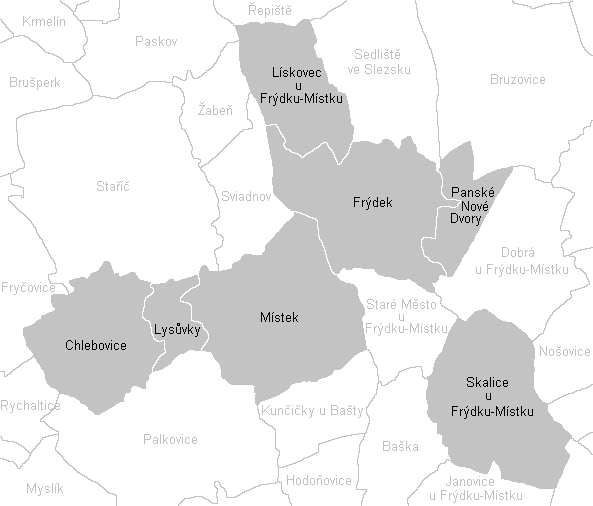 Zdroj: www.wikipedia.orgStruktura obyvatelstva města Frýdku-Místku dle věku a pohlaví a její prognózaZ níže uvedené tabulky statistických ukazatelů je zřejmý nejen výrazný úbytek obyvatel města, 
a to především těch v produktivním věku, ale také trend stárnutí populace, neboť zatímco obyvatel v produktivním věku ve městě výrazně ubývá, obyvatel ve věku 65+ naopak každoročně přibývá. Tabulka 1: Počet obyvatel, věková struktura a pohlaví obyvatelstva SMFM v letech 2017–2021Zdroj: Český statistický úřad, zpracování vlastníGraf 1: Prognóza vývoje počtu obyvatel města Frýdku-Místku do roku 2030Zdroj: Koncepce sociálního bydlení statutárního města Frýdku-Místku na období 2020-2025, ČSÚ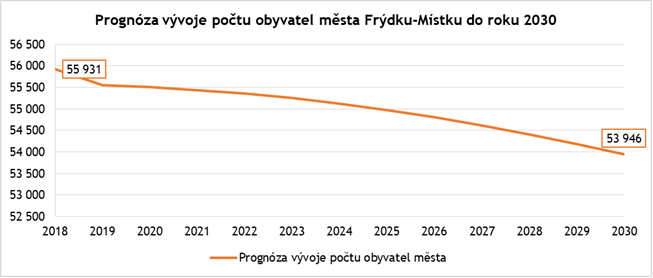 Na základě výše uvedeného grafu, který znázorňuje projekci vývoje počtu obyvatelstva města Frýdku-Místku do roku 2030, je očekáván další pokles obyvatelstva, a to především s ohledem na negativní migrační bilanci. Níže uvedená tabulka specifikuje prognózu počtu obyvatel ve městě ve vztahu k jednotlivým věkovým skupinám. I v prognóze lze spatřovat pokračování trendu klesajícího podílu produktivní populace a naopak zvyšujícího se podílu obyvatel ve věkové skupině 65+. Zajímavostí je, že dle prognózy vývoje obyvatelstva by měl v roce 2030 klesnout počet obyvatel města na počet 53 946 obyvatel. Avšak obyvatelstvo města tuto hodnotu překonalo již v roce 2021, kdy je uveden počet obyvatel k 31. 12. 2021 – 53 899 obyvatel. Existuje zde tedy riziko, že úbytek obyvatel města a stárnutí jeho populace, bude ještě intenzivnější, než uvádí prognóza.Tabulka 2: Prognóza pro roky 2025 a 2030 - Věková struktura a celkový počet obyvatelZdroj: Český statistický úřad, zpracování vlastníAktualizovaná verze Koncepce rodinné politiky (MPSV, 2019) definuje aktuální demografické 
a socioekonomické trendy ovlivňující rodinnou politiku České republiky. Všechny tyto trendy jsou zcela jistě patrné i ve Frýdku-Místku. Níže jsou identifikovány trendy, které rodinnou politiku města Frýdek-Místek ovlivňují nejvýznamněji. Jedná se o tyto trendy:Pokles porodnosti I přesto, že od roku 2014 lehce stoupá plodnost (její hodnota se v roce 2017 navýšila na 1,69 dítěte na jednu ženu a v roce 2019 dokonce na 1,71 dítěte na jednu ženu), je tato hodnota stále velmi nízká, neboť pro přirozenou reprodukci je vyžadována hodnota 2,1 dítěte na jednu matku. V ČR je stejně jako v jiných evropských zemích také výrazný posun narození dětí do vyššího věku rodičů, tj. dochází k odkládání zakládání rodin do vyššího věku rodičů. Zakládání rodiny ztěžuje mladým rodinám mj. finančně nedostupné bydlení. S posunem rodičovství do vyššího věku souvisí i růst podílu dětí narozených po asistované reprodukci. S poklesem porodnosti souvisí také bezdětnost párů. Relativně příznivým faktem je, že většina českých žen nakonec alespoň jedno dítě má. Ve Frýdku-Místku dochází ke snižování počtu živě narozených dětí. V roce 2021 přibylo celkem 536 živě narozených dětí. Pokles je patrný na níže uvedené tabulce, ve které lze sledovat, že i přes mírné kolísání počtu živě narozených dětí v letech 2000–2010 došlo od roku 1990 k poklesu o téměř polovinu živě narozených dětí za kalendářní rok. Tabulka 3: Počet živě narozených dětí ve vybraných letech 1990–2021Zdroj: Český statistický úřad, zpracování vlastníStárnutí populace Lidé ve věku 65 let a více tvoří pětinu obyvatelstva ČR a jejich podíl stále roste. Stárnutí populace je charakteristickým rysem demografického vývoje souvisejícího s růstem počtu seniorů, nižší porodností a vyšším věkem dožití. S prohlubujícím se procesem demografického stárnutí a růstem podílu seniorů nabývá na významu kvalita života, tj. v jakém zdravotním stavu a za jakých sociálních podmínek prožívají lidé svůj prodlužující se věk. Podle tzv. zdravé délky života při narození prožijí muži v ČR v průměru pouze 62 let bez zdravotního omezení, ženy 64 let. Jak muži, tak ženy tedy prožívají relativně značnou část svého seniorského věku s nějakou zdravotní indispozicí. Naděje dožití při narození v roce 2021 byla v ČR 74,1 let pro muže a 80,5 let pro ženy.Stárnutí obyvatelstva se výrazněji projevuje i ve Frýdku-Místku, který je svou statistikou dokonce nad republikovým průměrem. V roce 2021 byl průměrný věk obyvatel V České republice 42,7 roku, zatímco ve Frýdku-Místku byl v témže roce průměrný věk obyvatel 43,5 roku (průměrný věk v Moravskoslezském kraji činil v tomto roce 43,3 roku). Cílová skupina seniorů je v rámci strategických dokumentů statutárního města Frýdku-Místku zakotvena ve Střednědobém plánu rozvoje sociálních služeb a navazujících aktivit statutárního města Frýdku-Místku na období 2022–2025. Změna struktury rodin, sňatečnost a rozvodovostZhruba polovina dětí se rodí mimo manželství, především u prvních dětí. V roce 2019 činil celorepublikový podíl dětí narozených mimo manželství 48,5 % (zdroj: Český statistický úřad). 
Z toho lze usuzovat, že význam manželství pro založení rodiny klesá, s čímž souvisí pokles sňatečnosti. Nízký počet sňatků je důsledkem také méně početných generací vstupujících do věku, ve kterém je sňatek uzavírán, dále nižší intenzitou vstupu do manželství a odkladu sňatku do vyššího věku. Nízká sňatečnost českého obyvatelstva je zároveň doprovázena vysokou rozvodovostí. Ze statistických údajů pro město Frýdek-Místek (viz tabulka níže) lze vysledovat, že tento trend má na úrovni města sice klesající tendenci, protože stále více dětí se rodí sezdaným rodičům.  Přesto se však jedná o vysoké hodnoty počtu dětí narozených mimo manželství, které se drží nad celorepublikovým průměrem. Tabulka 4: Porovnání počtu živě narozených dětí v manželství a mimo manželství v letech 2015–2021Zdroj: Český statistický úřad, vlastní zpracování Jak vyplývá z tabulky č. 5, za poslední roky ve Frýdku-Místku přibývá sňatků a ubývá rozvodů. 
V této tabulce však není zohledněn počet rozpadů nesezdaných rodičovských párů. Eskalaci rodičovských konfliktů, které vyústí v rozvod nebo rozchod rodičů nezletilých dětí, je možno doložit i nárůstem případů, kdy byl OSPOD Frýdek-Místek ustanoven kolizním opatrovníkem. Ten je jmenován soudem v případech, kdy se nezletilé dítě stává účastníkem soudního řízení za účelem ochrany jeho práv a oprávněných zájmů. Na tento trend poukazují rovněž Ptáček a Pemová (2022), kteří uvádějí, že kolizní opatrovnictví tvoří průměrně až 47 % všech případů evidovaných OSPOD (tato procentuální statistika je pro celou Českou republiku). V tabulce jsou pro srovnání uvedeny počty rozvodů a sňatků za uvedené roky ve Frýdku-Místku. V roce 2020 je viditelný pokles počtu uzavřených sňatků patrně v souvislosti s pandemií nemoci Covid-19. Je možné, že zmíněná pandemie měla vliv i na počty rozvodů, což se potvrdí či vyvrátí statistikami následujících let.  Tabulka 5: Počet sňatků a rozvodů v letech 2015–2021 ve F-M; počet rozvodů s nezl. dětmiZdroj: Český statistický úřad, zpracování vlastníÚbytek obyvatel městaDalším trendem ovlivňujícím směr rodinné politiky ve Frýdku-Místku je rovněž poměrně výrazně klesající počet obyvatel ve městě. V uvedené tabulce je tento úbytek zcela viditelný, kdy v porovnání počtu obyvatel v letech 2015 a 2021 činí úbytek obyvatelstva celkem téměř tři tisíce osob. Tabulka 6: Pohyb obyvatelstva SMFM v letech 2015–2021Zdroj: Český statistický úřad, zpracování vlastní Následující statistická data uvádějí, že vystěhovalí jsou především lidé v produktivním věku, často s nezletilými dětmi. Tabulka 7: Vystěhovalí v letech 2015–2021 dle věku (SMFM)Zdroj: Český statistický úřad, zpracování vlastníZ demografické analýzy vyplývá, že pro město Frýdek-Místek je zásadní úbytek obyvatelstva, se kterým souvisí i výrazné stárnutí obyvatel města. Je proto potřeba se zaměřit na motivaci mladých lidí, aby z Frýdku-Místku neodcházeli a město se stalo místem přátelským pro život. Zmapování současného stavu V rámci tvorby tohoto strategického dokumentu byli zmapování aktéři rodinné politiky na území statutárního města Frýdek-Místek. Pro větší přehlednost jsou zmapovaní aktéři rozděleni do níže uvedených oblastí. Důležitým aktérem rodinné politiky je však rovněž samotné statutární město Frýdek-Místek. V čem SMFM podporuje rodiny? finančně podporuje aktéry rodinné politiky na území města, mezi něž patří například příspěvkové organizace, registrované sociální služby či neziskové organizace bez registrovaných služeb prostřednictvím dotačních titulů rozvíjí město prostřednictvím investičních projektů (cyklostezky, dětská hřiště, …) a zve veřejnost k dialogu k investičním záměrům ve fázi plánování projektů zavedlo participativní rozpočetprůběžně pracuje na zjednodušení komunikace občanů s Magistrátem města Frýdku-Místku (online platební portál - digitalizace) podporuje vzdělávání, volnočasové aktivity a cestovní ruch ve městěOblast služeb pro rodiny s dětmi V rámci této kapitoly je zpracováno zmapování současného stavu v oblasti služeb pro rodiny a děti. Jedná se o velmi širokou škálu různých služeb pro nastávající rodiče, rodiče s nejmenšími dětmi, děti předškolního i školního věku, poradenské aktivity pro rodiny s dětmi, pro rodiny se specifickými potřebami, sociálně-aktivizační služby pro rodiny s dětmi.Služby pro nastávající rodiče, rodiče s nejmenšími dětmiKomplexní domácí zdravotní péče Šebestová, s. r. o. – POMAD zdravotní centrum – Těhotenské a poporodní centrumCentrum MagnolieCentrum maminek Broučci, z. s.Lumpíkov, z. ú. – rodinné a vzdělávací centrumBaby Club KENNY, s. r. o.Nosíme děti Frýdek-Místek a okolí Služby péče o děti od 1 roku Jesle Frýdek-Místek, příspěvková organizace Jesle Mrňousek Dětská skupina ŠikulkyDětská skupina ŠikulovéSCHÄFER SCHOOLIČKASlužby péče o děti od 2 letDětská skupina LumpíkovMateřská škola Kouzelný svět, ŽirafkyMateřská škola se zdravotnickou péčí, s. r. o.GALILEO SCHOOL – bilingvní mateřská škola a základní škola, s. r. o.CAMPANA – Mezinárodní Montessori mateřská škola a Montessori centrum, s. r. o.Služby péče o děti od 3 let PLANETKA - Montessori mateřská školaStřední škola, Základní škola a Mateřská škola, Frýdek-Místek, příspěvková organizace MSK (MŠ nabízí speciálně pedagogickou péči dětem s řečovými, sluchovými a dalšími zdravotními problémy).SMFM zřizuje mateřské školy na 21 pracovištích, z toho 6 samostatných mateřských škol nabízí předškolní vzdělávání na 13 pracovištích, zbývajících 8 pracovišť je součástí základní školy. Každá mateřská škola má zařízení školního stravování (školní jídelnu nebo školní jídelnu – výdejnu). Mimo běžných tříd jsou v některých MŠ zřízeny speciální třídy (MŠ K Hájku 2972, MŠ Josefa Myslivečka 1883, MŠ F. Čejky 420). V MŠ Pohádka na pracovišti Třanovského 404 byla zřízena třída firemní školky pro zaměstnance Nemocnice ve Frýdku-Místku, příspěvková organizace.Tabulka 8: Mateřské školy na území města Frýdku-MístkuZdroj: Koncepce rozvoje školství statutárního města Frýdku-Místku na období 2021–2025SMFM zřizuje 12 základních škol, z toho 2 malotřídní základní školy pouze s prvním stupněm. Součástí 6 základních škol jsou mateřské školy. Každá základní škola má školní družinu (dále ŠD“) a zařízení školního stravování (školní jídelnu nebo školní jídelnu – výdejnu). Přípravná třída základní škola je zřízena v organizaci Základní škola Frýdek-Místek, Komenského 402, kde jsou rovněž zřízeny speciální třídy pro žáky s vývojovými poruchami učení. Základní škola a mateřská škola Naděje, Frýdek-Místek, Škarabelova 562, poskytuje vzdělávání žákům se speciálními vzdělávacími potřebami.Tabulka 9: Základní a střední školy na území města Frýdku-MístkuTabulka 10: Přehled kapacit a počtu žáků ve školním roce  2022/2023 v MŠ a ZŠ zřizovaných SMFMZ výše uvedených dat týkajících se kapacit a naplněnosti základních a mateřských škol zřizovaných statutárním městem Frýdek-Místek a z dalších informací uvedených v Koncepci rozvoje školství statutárního města Frýdku-Místku na období 2021–2025 je zřejmé, že tyto kapacity jsou, zejména v oblasti základního školství, dostatečné. U mateřských škol je jejich naplněnost vyšší, avšak stále dostatečná. Jedním z cílů uvedené koncepce pro oblast školství je v případě potřeby právě rozšíření kapacit mateřských škol.Pro rodiče důležitou součástí běžného života a nástrojem pro slaďování osobního a pracovního života, zejména u mladších dětí, jsou rovněž školní družiny/kluby. Všechny základní školy zřizované statutárním městem Frýdek-Místek provozují zároveň školní družinu/ klub. Dle níže uvedených dat je zřejmé, že školní družiny/kluby jsou rodiči velmi často využívané a jejich naplněnost se blíží celkové kapacitě. Tabulka 11: Přehled kapacit a naplněnosti školních družin ve školním roce 2022/2023 v ZŠ zřizovaných SMFMDůležitou součástí oblasti služeb pro rodiny s dětmi jsou také možnosti organizovaného trávení volného času dětí, což souvisí nejen s všestranným rozvojem dětí, se smysluplným a bezpečným trávením volného času, ale také s podporou slaďování osobního a pracovního života rodičů dětí. Ve městě se jedná o širokou nabídku volnočasových aktivit pro děti. Významným poskytovatelem kroužků pro děti jsou samozřejmě, kromě níže uvedených poskytovatelů, také jednotlivé základní školy na území města. Tabulka 12: Poskytovatelé volnočasových aktivit na území Frýdku-MístkuVelmi oblíbenou oblastí trávení volného času dětí jsou sportovní aktivity, ať už v rovině zájmové, či na úrovni soutěžní. Na území města se nachází sportovní areál úspěšného atletického oddílu TJ Slezan Frýdek-Místek, moderní baseballové hřiště prvoligového klubu Klasik Frýdek-Místek, kde se hrají zápasy evropského Poháru mistrů, a zrekonstruovaný fotbalový areál Stovky. Fotbalová hřiště se nacházejí rovněž v místních částech Chlebovice a Lískovec. Město dále disponuje dvěma tělocvičnami s hledištěm (při základní škole Pionýrů 400 a základní škole 1. máje 1700) určenými pro míčové sporty, zejména házenou a volejbal. V rámci podpory mládežnického sportu financuje město Frýdek-Místek činnost sportovních kroužků na základních školách, stejně jako činnost a soutěžní akce pořádané sportovními organizacemi.Dětem se ve Frýdku-Místku nabízí široká škála sportovních klubů, mezi něž patří například:Beskydská šachová školaHC Frýdek-Místek (hokej)MFK Frýdek-Místek (fotbal)TJ Sokol Frýdek-MístekTJ Slezan Frýdek-MístekBK Frýdek-Místek (basket)Basket point F-M FbC Frýdek-MístekSKP Frýdek-Místek (házená)Plavecký oddíl Frýdek-MístekBK Klasik Frýdek-Místek (baseball)Gymnastika Frýdek-Místek Taekwondo-Do ITF Frýdek-MístekAikido Aikikai Frýdek-MístekDraculino Frýdek-MístekShotokan Karate Frýdek-MístekŠkola Wing Chun Kung FuLašský sportovní klub Frýdek-Místek (atletika, plavání, šerm, moderní pětiboj)Taneční studio Dance point Taneční skupina Funky Beat Taneční skupina AktivTaneční škola Just Dance Přátelé Lipiny, z.s. a další…Ve Frýdku-Místku fungují rovněž nízkoprahová zařízení pro děti a mládež (registrované sociální služby), kde mohou děti trávit svůj volný čas: Klub Semafor, Kostikovo náměstí 647, Frýdek-MístekNízkoprahový klub U-kryt, Jiřího z Poděbrad 3109, Frýdek-MístekKlub Nezbeda, F. Čejky 450, Místek a Husova 3293, FrýdekŽivot každodenně přináší mnoho překážek, které musíme všichni překonávat. Každá rodina může někdy čelit problému, se kterým potřebuje pomoc odborníků. Důležitou součástí sítě aktérů rodinné politiky jsou tak rovněž odborné služby pro rodiny s dětmi. V rámci Koncepce rodinné politiky jsou mapovány především podpůrné a navazující služby pro rodiny s dětmi. Mezi poskytovatele těchto podpůrných a navazujících služeb ve Frýdku-Místku mimo jiné patří: Centrum nové naděje, z. ú.  Centrum psychologické pomoci – p. o. MSK   Edukační centrum Repette, z.s. Lumpíkov, z.ú. ONŽ - pomoc a poradenství pro ženy a dívky, z. s.Pedagogicko-psychologická poradna, p. o. MSKCharita Frýdek-MístekSlezská diakonieCentrum Labyrint, z. s.Spolu pro rodinu, z. s.Rodině blíž, z. s.Středisko výchovné péčeRenarkon, o.p.s. Modrý kříž v České republice, o. s. Krizové centrum Ostrava, z.s. (terénní služba i na území Frýdku-Místku)Oblast podpory trhu práce a slaďování rodinného a pracovního životaZákladem slaďování rodinného a pracovního života je podpora vytváření takových podmínek, které neznevýhodňují zaměstnankyně a zaměstnance s rodinnými závazky. Jedná zejména o flexibilní využívání pracovní doby (podpora zkrácených úvazků nebo možnost práce z domova) a vstřícný postoj zaměstnavatelů k vážným rodinným problémům zaměstnanců. SMFM se podílí na obsazování volných pracovních míst osobami znevýhodněnými na trhu práce, např. pro osoby po skončení rodičovské dovolené.Oblast prostoru přátelského rodinám SMFM podporuje rodiny i prostřednictvím zkvalitňování životních podmínek v oblasti:bezbariérovosti budov a chodníků – spolupráce při posuzování bezbariérovosti staveb s organizací NIPI, z. ú., podněty členů pracovní skupiny komunitního plánování Osoby se zdravotním postižením, které jsou předávány odboru dopravy a silničního hospodářství,bezpečnosti pohybu po veřejných komunikacích – přítomnost strážníků Městské policie 
u frekventovaných přechodů pro chodce v blízkosti škol,prostoru pro trávení volného času – instituce a organizace realizující volnočasové aktivity a přístup k volnočasovým prostorám (dětská hřiště, další sportoviště, veřejné parky apod.). V rámci této oblasti byly mapovány především možnosti trávení společného volného času rodin. Veřejná dětská hřištěMěsto nabízí velké množství veřejných dětských hřišť. Dětská hřiště a sportoviště, která jsou provozována statutárním městem Frýdek-Místek, jsou evidována v pasportu dětských hřišť a sportovišť (dále jen „pasport“). Pasport je zpracován na mapovém podkladu statutárního města Frýdku-Místku, ze kterého je možno zjistit lokalitu dětského hřiště a prohlédnout si fotografie dětského hřiště s herními prvky. V příloze pasportu jsou uveřejněny provozní řády dětských hřišť a harmonogram úklidu, který se provádí na certifikovaných dětských hřištích.Aquapark, kryté bazény a odpočinek (i aktivní)Součástí Aquaparku Olešná je krytá a otevřená část s plaveckým i rekreačními bazény a atrakcemi pro děti i dospělé. V těsném sousedství se nachází rekreační areál s kempy a sezónními restauracemi. Ve městě působí rovněž mnoho soukromých poskytovatelů wellness center. Vodní nádrž Olešná je vhodná pro koupání, pro vodní sporty, jako např. jachting či windsurfing, i pro rybaření. Podél Olešné vede oblíbená cyklostezka sloužící běžcům, cyklistům a in-line bruslařům, v zimě při dostatku sněhu se zde protahuje běžkařská stopa.Ve městě jsou dále veřejnosti k dispozici celoročně dva kryté bazény – na ul. Pionýrů v Místku a v areálu základní školy Jiřího z Poděbrad ve Frýdku.Sportovní centrum s ledovou plochou, střelnicí, prostorem pro konání kulturních a společenských akcí a výstavní plochou se nachází v hale Polárka.Kulturní život ve městě Kulturní život je součástí našich životů. Je to rovněž prostor, jak trávit čas společně s rodinou či přáteli. Město Frýdek-Místek nabízí v oblasti kulturního života různorodé aktivity. Významným realizátorem kulturních akcí ve Frýdku-Místku je organizace KulturaFM, jejímž provozovatelem je Národní dům Frýdek-Místek, p. o., která pořádá celoměstské akce, letní festivaly, kino, koncerty, divadla, výstavy, taneční kurzy a mnoho dalších aktivit.Město Frýdek-Místek spravuje několik budov na území města vhodných pro krátkodobé pronájmy, jako jsou společenské, kulturní a vzdělávací akce.DivadlaKromě ochotnické scény Čtyřlístek a amatérského divadla D.N.A. se ve Frýdku-Místku hraje divadlo na třech pódiích – Nová scéna Vlast, Národní dům a Kino Petra Bezruče.KinoV Nové scéně Vlast se nachází moderní kinosál s celkovou kapacitou 229 míst pro filmová 
a divadelní představení, koncerty, přednášky, besedy či speciální projekce pro děti, školy a seniory. Působí zde také Filmový klub. V letních měsících je možné navštívit letní Kino na výletě. Některé koncerty a hudební produkce probíhají také v Kině Petra Bezruče. Klubová scénaNa koncert oblíbené kapely nebo písničkáře je ve Frýdku-Místku možné zajít do hudebního klubu Stoun, Hudební hospůdky u Arnošta nebo do jazzového klubu Stolárna. Příznivci tvrdších žánrů si přijdou na své v klubu Zkušebna Art Club, kde je možno kromě koncertů rockových, metalových 
a punkových kapel navštívit vystoupení DJ. V klubech probíhají také literární čtení, filmové večery nebo malá divadelní vystoupení.Zámek Frýdek a Muzeum BeskydV prostorách frýdeckého zámku sídlí Muzeum Beskyd, které nabízí několik stálých expozic 
s beskydskou a historickou tématikou a virtuální prohlídky. Pořádají se zde také krátkodobé výstavy a koncerty. Reprezentativním prostorem je Rytířský sál s 35 erbovními obrazy slezské šlechty. FestivalyV letních měsících žije město hned několika unikátními festivaly. Mezi největší patří Mezinárodní folklórní festival, SWEETSEN FEST nebo FM CITY FEST. Kromě nich je možno navštívit Muzikantské žně a jednotlivé akce v rámci každoročního letního festivalu Veseléto, jako např. Frýdecké historické slavnosti, Jazz ve městě, Pivopění, divadelní Odpoutanou scénu, promenádní koncerty v sadech Bedřicha Smetany a další.Individuální akce probíhají také na náměstí Svobody, v městských parcích, na přehradě Olešná, ve Faunaparku a v areálech bývalých textilek.Městská knihovna Frýdek-Místek Městská knihovna, kromě svého základního poslání, poskytuje rovněž širokou nabídku dalších aktivit, jako například literární soutěže, večery, Festival čtení, besedy. Stává se tak příjemným místem pro setkávání lidí. Oblast komunikace a spolupráce SMFM se snaží být v pravidelném kontaktu s rodinami. Potřeby rodin jsou pravidelně zjišťovány prostřednictvím činnosti pracovní skupiny komunitního plánování Děti, mládež a rodina. Na sledování vývoje situace a potřeb rodin včetně dětí reaguje samospráva formulováním cílů 
a opatření v oblasti zkvalitňování jejich života. Komunikace s rodinami probíhá prostřednictvím setkávání s občany v jednotlivých částech města, prostřednictvím médií, webových stránek, sociálních sítí a zpravodaje. Kontakt s občany (rodinami) je dále podporován pořádáním prorodinných akcí pro veřejnost a dalších kulturních, sportovních a společenských akcí.  INFORMAČNÍ KANÁLY: Oficiální webové stránky města – www.frydekmistek.czZpravodaj městaMobilní rozhlas Sociální sítě – Facebook, LinkedIn, InstagramTuristické informační centrum Frýdek-Místek, p. o. – www.visitfm.czNárodní dům Frýdek-Místek, p.o. – www.kulturafm.cz Sociálně-právní ochrana dětíOchrana dětí zahrnuje ochranu rozsáhlého souboru práv a oprávněných zájmů dítěte a je upravena v různých právních předpisech. Ochrana dítěte a jeho práv je zakotvena v Deklaraci práv dítěte (1959) a Úmluvě o právech dítěte (1989), které konstatují, že dítě potřebuje pro svou duševní nezralost zvláštní záruky, péči a odpovídající právní ochranu před narozením a po něm (zdroj: www.mpsv.cz). Sociálně-právní ochrana dětí je pak konkrétně vymezena zákonem č. 359/1999 Sb., o sociálně-právní ochraně dětí, ve znění pozdějších předpisů. Jedná se o:ochranu práva dítěte na příznivý vývoj a řádnou výchovu,ochranu oprávněných zájmů dítěte, včetně ochrany jeho jmění apůsobení směřující k obnovení narušených funkcí rodiny,zabezpečení náhradního rodinného prostředí pro dítě, které nemůže být trvale nebo dočasně vychováváno ve vlastní rodině.  Pro činnost orgánu sociálně-právní ochrany dětí (dále jen „OSPOD“) Frýdek-Místek je důležitá spolupráce se službami pro ohrožené rodiny/děti i služby pro rodiny v rozvodu/rozchodu. 
Pro efektivní pomoc rodinám a dětem/mladistvým, kteří se ocitli v nesnázích a potřebují odbornou pomoc, je důležitá především rychlost pomoci a multidisciplinarita. Pro splnění těchto podmínek je důležité, aby byla ve správním obvodu obce s rozšířenou působností Frýdku-Místku dostupná síť kvalitních služeb (nejen registrovaných sociálních služeb, ale i těch navazujících či podpůrných). OSPOD Frýdek-Místek pokrývá svou činností celý správní obvod čítající 37 obcí (z toho 3 města – Frýdek-Místek, Paskov, Brušperk), v nichž žije celkem více než 20 tisíc dětí a mladistvých ve věku do 18 let. Z tohoto počtu dětí jsou pak zhruba dva tisíce dětí v evidenci OSPOD. V roce 2022 bylo zaevidováno 1060 spisů o ohrožených dětech nebo dětech, kterým byl OPSPOD ustanoven opatrovníkem nebo poručníkem. Na konci roku 2022 činil celkový počet evidovaných spisů 1865, tj. včetně případů rodin zaevidovaných v předchozích letech. Z tohoto je zřejmé, že sociální pracovníci s rodinami v tíživých životních situacích pracují v mnoha případech dlouhodobě, a právě zde sehrává velkou roli potřeba multidisciplinární spolupráce s dalšími odborníky, neboť v těchto rodinách často dochází ke kumulaci různorodých problémů. Významnou částí agendy SPOD je výkon kolizního opatrovníka dítěte (soud jmenuje dítěti kolizního opatrovníka, hrozí-li střet zájmů dítěte na straně jedné a jiné osoby na straně druhé, nehájí-li zákonný zástupce dostatečně zájmy dítěte, nebo je-li to v zájmu dítěte zapotřebí z jiného důvodu, anebo stanoví-li tak zákon). I přesto, že statistická data posledních let naznačují mírný pokles rozvodovosti, jak uvádí Ptáček, Pemová (2022) ve své publikaci Data o dětech, zvyšuje se poměr řešených případů a výkonu kolizního opatrovnictví v rámci agendy OSPOD v České republice. V roce 2019 tvořilo kolizní opatrovnictví až 47% všech případů (ve srovnání s rokem 2015, kdy se jednalo o 26 %). Na území města Frýdku-Místku je zřízeno pracoviště Ministerstva vnitra, odboru azylové a migrační politiky, oddělení pobytu cizinců, s čímž souvisí činnost OSPOD ve specifických případech. Jedná se především o nutnost poskytovat ochranu nezletilým cizincům bez doprovodu. Za rok 2021 bylo podáno celkem 15 návrhů na předběžné opatření u nezletilých uprchlíků bez doprovodu, za rok 2022 se jednalo o 20 návrhů. Pracovníci OSPOD tak často řeší potřebu umístění dítěte do vhodných zařízení pro děti vyžadující okamžitou pomoc v okolních městech, jejich kapacita však bývá často naplněna. S dětmi a mladistvými s rizikovým chováním, výchovnými problémy a agresivitou, páchající trestnou činnost či experimentující s návykovými látkami pracuje kurátor pro děti a mládež. Výkon kurately pro děti a mládež je nedílnou součástí činnosti orgánu sociálně-právní ochrany dětí. V roce 2022 bylo evidováno celkem 424 klientů kurátorů. Také v této oblasti byl definován nedostatek nabízených podpůrných služeb jako např. pedopsychiatrické péče, psychologické péče a rodinných terapií. Součástí výkonu SPOD je také náhradní rodinná péče. Ne všechny děti mají možnost vyrůstat v biologické rodině, na řadu pak přichází náhradní rodinná péče, která je pro dítě bezesporu vhodnější než péče ústavní. Každý pěstoun má povinnost si vybrat doprovázející organizaci, která mu poskytuje podporu v jejich roli náhradního rodiče. Ve Frýdku-Místku působí celkem 4 doprovázející organizace, pěstouni však mají možnost uzavření dohod i u organizací působících mimo území SMFM. Nabídka i kapacita doprovázejících organizací je hodnocena jako dostatečná. V rámci celého Moravskoslezského kraje, a v podstatě i celorepublikově, je však definován nedostatek dlouhodobých pěstounů. V roce 2021 byly na MMFM podány pouze dvě žádosti 
o zprostředkování pěstounské péče. Úkolem agendy náhradní rodinné péče je mimo jiné i aktivní vyhledávání zájemců o náhradní rodinnou péči. V Moravskoslezském kraji je propagace náhradní rodinné péče podporována krajským úřadem MSK prostřednictvím kampaně Dejme dětem rodinu. I s ohledem na novelu zákona č. 359/1999 Sb., o sociálně-právní ochraně dětí, která od 1. 1. 2025 přináší uzákonění věkové hranice 3 let, pod níž nebude možné umisťovat děti do ústavní péče, 
s výjimkou dětí se vážným zdravotním postižením a sourozeneckých skupin, je potřeba nyní této oblasti věnovat zvýšenou pozornost a motivovat širokou veřejnost k pěstounství. 	 Z dostupných služeb je pro fungující síť a podmínku multidisciplinarity potřeba posílit dostupnost u:rodinných terapií (s možností zapojení i menších dětí) – v rámci ORP Frýdek-Místek poskytuje rodinné terapie pouze Centrum nové naděje (ze sdělení ředitelky organizace vyplývá, že tuto službu poskytují ve velmi malém rozsahu a nezapojují menší děti) a Centrum psychologické pomoci (delší čekací lhůty),odborného výchovného (etopedického) poradenství – aktuálně ve Frýdku-Místku poskytuje tuto službu Středisko výchovné péče a poradna Rodině blíž, z. s. (delší čekací lhůty),programů na podporu rodičovských kompetencí – programy jsou zajišťovány na území města prostřednictvím sociálně aktivizačních služeb Slezské diakonie a Charity Frýdek-Místek,  bezplatné mediace – jako způsobu pokojného řešení rozvodových a rozchodových sporů a konfliktů,  adiktologického poradenství pro rodiče, děti i mladistvé,primární prevence pro rodičovskou veřejnost, děti a mládež,specializovaných programů pro děti se závažnými poruchami chování.Stejně jako v okolních ORP, i zde je odborníky vnímán nedostatek kapacit dětských psychologů hrazených z veřejného pojištění. Jestliže u výše uvedených služeb sledujeme čekací lhůty v průměru 1 měsíc, tak v případě psychologické pomoci pro děti je to několik měsíců. I přes velikost  ORP Frýdek-Místek zde zcela chybí pedopsychiatr a klienti jsou nuceni dojíždět nejblíže do Nového Jičína a do Ostravy. SWOT analýza SWOT analýza je jednou z nejužitečnějších a nejpoužívanějších metod sloužících k vymezení silných a slabých stránek, příležitostí a hrozeb. Popisuje a či hodnotí dané území či jev v daném okamžiku (PŮČEK, 2020). Zjišťování potřeb Potřeby rodin definované národní koncepcí rodinné politikyNárodní koncepce rodinné politiky (2019) definuje tyto potřeby rodin: Startovací byty pro rodiny s dětmiDostupná a kvalitní péče o děti mladší 3 let Státní podpora flexibilních forem prácePreventivní a podpůrné služby pro rodiny s dětmiFinanční zabezpečení rodičovství Ochrana dětí před chudobou a postavení sólo rodičůSnížení rozdílů žen a mužů v odměňováníPodpora porodnosti a demografického růstu populaceProhloubení péče o ženy v těhotenství, při porodu a po poroduPotřeby cílové skupiny definované v rámci setkání pracovní skupiny komunitního plánování Děti, mládež a rodina V rámci setkání pracovní skupiny komunitního plánování Děti, mládež a rodina byly uváděny potřeby z pohledu aktérů sítě služeb pracujících s rodinami v různých životních situacích. Jelikož se rodiny nacházejí ve velice různorodých situacích, uváděné potřeby zasahují do mnoha oblastí. Níže uvedené potřeby jsou tedy rozděleny do více oblastí. Odborné službyV této oblasti byly definovány tyto potřeby: pomoc rodinám a dětem v nepříznivé nebo krizové situaci - dostupnost psychologické, psychiatrické péče a dalších odborných služeb, např. terapeut, etoped, speciální pedagog,dostupnost adiktologické péče pro děti mladší 15 let, celková terapeutická podpora rodin s dětmi, psychologická péče ve školách, podpora dětí se speciálními potřebami ve školách, podpora dětí se zdravotním postižením,právní poradenství pro rodiny zdarma, řešení domácího násilí jako takového a týrané děti,podpora dětí v konfliktních rodinných situacích (podpora řešení krize v rodinách).podpora a posilování přirozeného fungování rodin,dostupná stomatologická péče.Podpora rodičů samoživitelů V této oblasti byly potřeby zjišťovány v rámci focusních skupin, realizovaných Centrem nové naděje, v rámci programu školení pro osoby registrované na Úřadu práce, které pobírají dávky hmotné nouze. Focusní skupiny se dne 16. 11. 2022 zúčastnilo celkem 7 matek samoživitelek. Společně v rámci focusních skupin definovaly tyto potřeby: Zlepšit komunikaci rodičů se školami, která je dle zúčastněných špatná, zaměstnanci školy nerespektují životní situaci rodičů samoživitelů. Potřeba zaměstnání s vhodnou pracovní dobou, tedy tak, ať mají rodiče samoživitelé prostor zabezpečit docházku dětí do školky/školy. Finančně dostupné bydleníPotřeba městem dotovaných kroužků a aktivit pro děti Potřeba bezpečnosti na přechodech pro chodce, dle vyjádření přítomných maminek velice chybí přítomnost strážníků u frekventovaných přechodech pro chodce. Na potřebě podporovat tuto ohroženou skupinu rodičů se shodli také členové pracovní skupiny Děti, mládež a rodina, kdy definovali další potřeby, a to:Potřeba podpory sítě služeb pro rodiče samoživitele Obědy zdarma pro sociálně znevýhodněné žáky (dostupnost na všech mateřských a základních školách)Dostupnost bydlení Potřeba dostupnosti bydlení se jeví jako velice palčivé téma, které rezonuje napříč cílovými skupinami i odbornou veřejností pracující s rodinami. Je shodně udávána nedostupnost vhodného bydlení ve městě, jak pro mladé lidi/rodiny, tak například pro rodiče samoživitele.Podpora slaďování osobního a pracovního života rodičůDostupnost práce na jednosměnný provoz i částečných úvazkůDostupnost volnočasových aktivit pro děti  Smysluplné trávení volného času dětíOtevřená sportoviště pro všechny děti pod trenérským vedením (neprofesionální, zájmové) – spolupráce se studenty VŠPodpora dětí ze sociálně znevýhodněných rodin v navštěvování kroužkůNaučit děti smysluplně trávit volný časPrevence a školstvíProblematika primární prevence rizikového chování dětí a mládeže je v kompetenci rezortu Ministerstva školství, mládeže a tělovýchovy (dále jen „MŠMT“). MŠMT zodpovídá především za tvorbu koncepce, obsah a koordinaci v oblasti specifické primární prevence rizikového chování u dětí a mládeže a dalších metodických a koncepčních materiálů souvisejících s problematikou specifické primární prevence rizikového chování a duševního zdraví. Téma prevence bylo stanoveno jako možný akční plán na rok 2023 v rámci setkání členů pracovní skupiny komunitního plánování Děti, mládež, rodina, ze dne 15. 11. 2022:  Primární prevence i v mateřských školáchPosílení výuky finanční gramotnosti ve školáchNavrátit děti do (nevirtuální) reality: pozitivní sociální vztahy, tělesný pohyb dětí, komunikace naživo, obnovení zdravých životních návyků (denní režim, životospráva, nadváha, osobní hygiena)Návrhová částPriority Priority byly stanoveny na základě zjištěných potřeb a zároveň jsou v souladu s prioritami stanovenými Národní koncepcí rodinné politiky (aktualizovaná verze z roku 2019). Podpora rodin s dětmiNa základě analýzy současného stavu a definovaných potřeb je zřejmé, že ve městě chybí kapacitně dostatečná a ucelená síť podpůrných služeb pro rodiny s dětmi, a to jak pro rodiny zdravé, ohrožené či pro samoživitele. Jako chybějící se jeví preventivní aktivity směřované k podpoře zdravého rodičovství, ale také podpůrné služby pro rodiny s dětmi, které se mohou z různých důvodů ocitnout v nepříznivé situaci, například v souvislosti s rozpadem rodiny, který se stále dotýká téměř poloviny rodin, či v souvislosti projevů výchovných problémů, apod. S tímto souvisí také potřeba zavedení programů na podporu rodičovských kompetencí. Základním kamenem podpory výchovy a vzdělávání k zdravému životnímu stylu, osobnostního a emočního rozvoje a komunikačních dovedností je prevence. V rámci pracovní skupiny komunitního plánování Děti, mládež, rodina byla právě prevence členy skupiny odsouhlasena jako možný akční plán pro rok 2023, a to na základě definovaných potřeb. Pro záchyt obtíží dětí a rodin již v jejich počáteční fázi je potřeba zaměřit se na prevenci rizikového chování v mateřských školách a v raném školním věku. Obecně je ze stran základních i mateřských škol poptávka po preventivních aktivitách na téma kyberbezpečnost, šikana, agresivita a bezpečnost vysoká. V případě, že tyto aktivity zajišťují neziskové organizace, je požadována úhrada, což může být u některých žáků problematické.  Patřičnou pozornost je potřeba věnovat rovněž náhradní rodinné péči, na úrovni obce s rozšířenou působností pak především její propagaci a motivaci veřejnosti k pěstounství. Tato potřeba souvisí s novelou zákona č. 359/1999 Sb., o sociálně-právní ochraně dětí, kdy od 1. 1. 2025 dojde k uzákonění věkové hranice 3 let, pod níž nebude možné umisťovat děti do ústavní péče, s výjimkou dětí s vážným zdravotním postižením a sourozeneckých skupin. Velkým tématem je také trávení volného času dětí. Na základě zpracované analýzy nabídky volnočasových aktivit lze říci, že tato nabídka je ve městě široká a dostatečná. Je však potřeba zaměřit se na možnosti trávení volného času dětí v nízkopříjmových rodinách, zejména děti žijící s jedním z rodičů jsou v této oblasti často znevýhodněné. Je proto potřeba zaměřit se na podporu smysluplného trávení volného času právě u této cílové skupiny. Prostředí přátelské rodinám Město Frýdek-Místek se již dlouhodobě potýká s úbytkem obyvatel ve městě, dle dostupných statistik je zřejmé, že se jedná především o úbytek obyvatel v produktivním věku a s tím související úbytek dětí. Ze zjištěných potřeb pak vyplývá, že dostupnost bydlení je jednou z nejdůležitějších potřeb, kterou rodiny řeší, a to i v životní fázi plánování rodičovství. Tato potřeba je definována napříč cílovými skupinami a jako potřebu na prvním místě ji uvádí rovněž Národní koncepce rodinné politiky. Ke snížení úbytku obyvatel v produktivním věku a motivaci mladých lidí k tomu, aby se usadili a založili rodinu ve Frýdku-Místku, je potřeba disponovat dostatečnou nabídkou dostupného bydlení pro mladé. Dle Koncepce sociálního bydlení statutárního města Frýdku-Místku na období 2020–2025 město disponuje celkem 1 312 byty, přičemž čekací lhůta na byt o velikosti 1+1 je čekací lhůta až 10 let. Dostupné bydlení pro mladé lidi ve městě zcela chybí. Jako velmi důležitá oblast se jeví rovněž komunitní život ve městě. Člověk, jakožto sociální bytost, má ze své podstaty potřebu „někam patřit“. Příslušnost ke zvolené komunitě pomáhá lidem vytvářet si vlastní i kolektivní identitu. Pojem „Komunitní život/aktivity“ se rovněž objevuje ve zjištěných potřebách a v rámci SWOT analýzy byla tato oblast zařazena mezi Slabé stránky. Proto je nutné i této oblasti věnovat dostatečnou pozornost. V každodenním životě rodiny řeší nutnost slaďování osobního a pracovního života. Zejména u menších dětí je pro rodiče zásadní dostupnost školních družin/klubů a dostatečná kapacita předškolního a základního vzdělávání. Dle dostupných údajů jsou tyto kapacity ve městě dostatečné. Vyšší poptávka je evidována u zařízení pro péči o dětí mladší 3 let. Dostupnost těchto služeb péče o děti je rovněž cestou k vytvoření prostředí přátelského rodinám. Informovanost občanů o rodinné politice městaNa základě provedené analýzy stávající situace v oblasti rodinné politiky na území statutárního města Frýdku-Místku lze říci, že má město v mnohých oblastech „co nabídnout“.  Chybí však ucelený informační systém, který by na jednom místě shromažďoval potřebné informace k aktérům rodinné politiky ve městě, k pořádaným akcím a aktivitám, k možnostem podpory a pomoci. Je proto potřeba zaměřit se na propagaci rodinné politiky a vtáhnout do této oblasti širokou veřejnost. Cíle a opatření Přehled cílů a opatřeníSeznam použitých zkratek:EU – Evropská unieF-M – Frýdek-MístekKP – komunitní plánováníKÚ – Krajský úřad MMFM – Magistrát města Frýdku-MístkuMPSV - Ministerstvo práce a sociálních věcíMSK – Moravskoslezský kraj MŠMT – Ministerstvo školství, mládeže a tělovýchovyNNO – nestátní nezisková organizaceNRP – náhradní rodinná péčeORP – obec s rozšířenou působnostíOSPOD – orgán sociálně-právní ochrany dětíSMFM – Statutární město Frýdek-Místek Použitá odborná literatura: DUNOVSKÝ, Jiří et al. Sociální pediatrie vybrané kapitoly. Praha: Grada Publishing, 1999. ISBN ISBN 80-7169-254-9PEMOVÁ, T.; PTÁČEK, R. Data o dětech. Praha: Grada Publishing, 2022. ISBN 978-80-271-1338-5PŮČEK, M. Techniky efektivního řízení měst a obcí. Část SWOT analýza (metodika). Praha: Národní síť zdravých měst, 2020. ISBN: 978-80-907917-2-5Seznam tabulek:Tabulka 1: Počet obyvatel, věková struktura a pohlaví obyvatelstva SMFM v letech 2017–2021	15Tabulka 2: Prognóza pro roky 2025 a 2030 - Věková struktura a celkový počet obyvatel	16Tabulka 3: Počet živě narozených dětí ve vybraných letech 1990–2021	16Tabulka 4: Porovnání počtu živě narozených dětí v manželství a mimo manželství v letech 2015–2021	18Tabulka 5: Počet sňatků a rozvodů v letech 2015–2021 ve F-M; počet rozvodů s nezl. dětmi	18Tabulka 6: Pohyb obyvatelstva SMFM v letech 2015–2021	19Tabulka 7: Vystěhovalí v letech 2015–2021 dle věku (SMFM)	19Tabulka 8: Mateřské školy na území města Frýdku-Místku	21Tabulka 9: Základní a střední školy na území města Frýdku-Místku	22Tabulka 10: Přehled kapacit a počtu žáků ve školním roce  2022/2023 v MŠ a ZŠ zřizovaných SMFM	23Tabulka 11: Přehled kapacit a naplněnosti školních družin ve školním roce 2022/2023 v ZŠ zřizovaných SMFM	24Tabulka 12: Poskytovatelé volnočasových aktivit na území Frýdku-Místku	25Seznam schémat:Schéma 1: Úrovně rodinné politiky	8Seznam použitých obrázků:Obrázek 1: Mapa katastrálního území SMFM	14Seznam grafů:Graf 1: Prognóza vývoje počtu obyvatel města Frýdku-Místku do roku 2030	15RokK 31. 12.Celkový počet obyvatelZ toho mužiZ toho ženyV tom ve věku 0-14 letV tom ve věku 15 – 64 letV tom ve věku 65 +Průměrný věk201756 33427 58228 7528 36437 27510 69242,4201855 93127 40328 5288 30336 67110 95742,7201955 55727 24528 3128 27136 10011 18643,0202055 00626 87228 1348 26735 48511 25443,2202153 89926 34527 5548 04334 57911 27743,5Věková skupinaRok 2025Rok 20300 – 14 let8 0017 52315 – 65 let35 23333 90665 + (z toho 80 a více let)11 745 (2 583)12 517 (3 502)Celkem54 97953 946Rok19901995200020052010201520202021Počet živě nar. dětí1063726575604679608575536Sledovaný rokPočet živě narozených dětí celkemZ toho mimo manželství v počtechZ toho mimo manželství v %201560834957,4 %201660333355,2 %201759231653,4 %201859133055,8 % 201956632457,2 %202057530553,0 %202153627150,6 %RokPočet sňatkůPočet rozvodůZ toho počet rozvodů s nezletilými dětmi2015266181114201626217695201727715789201826613273201926714087202020512070202127011260RokNarozeníZemřelíPřistěhovalíVystěhovalíPřirozený přírůstekMigrační přírůstekCelkový přírůstekPočet obyvatel k 31.12.20156086001 3261 4008-74-6656 87920166035401 1931 41663-223-16056 71920175926311 1171 463-39-346-38556 33420185915631 0731 50428-431-40355 93120195666081 0801 412-42-332-37455 55720205757321 1161 510-157-394-55155 00620215368241 1311 506-288-375-66353 899RokVystěhovalí celkemZ toho ve věku0–14 letZ toho ve věku15–64 letZ toho ve věku65 +20151400296102579201614163151036652017146336310455520181504359108560201914123431017522020151031411247220211506368107068NázevAdresa a kontaktZákladní škola a mateřská škola Frýdek-Místek, Jana Čapka 2555pracoviště Slezská 2011, Frýdek-Místek pracoviště Slezská 770 a Bavlnářská 455Základní škola a mateřská škola Frýdek-Místek, El. Krásnohorské 2254pracoviště Lískovecká 2850, Frýdek-MístekMateřská škola Pohádka, Frýdek-Místek, Třanovského 404,pracoviště Třanovského 404 a Gogolova 239, Frýdek-MístekMateřská škola Beruška, Frýdek-Místek, Nad Lipinou 2318pracoviště Nad Lipinou 2318 a Olbrachtova 1421, Frýdek-Místek Mateřská škola Mateřídouška, Frýdek-Místek, J. Božana 3141pracoviště J. Božana 3141, Frýdek-Místek Základní škola a mateřská škola Naděje, Frýdek-Místek, Škarabelova 562pracoviště K Hájku 2972, Frýdek-MístekMateřská škola Sněženka, Frýdek-Místek, Josefa Lady 1790pracoviště Josefa Lady 1790, 8. pěšího pluku 821 a Svatopluka Čecha 170, Frýdek-MístekMateřská škola Frýdek-Místek, Josefa Myslivečka 1883pracoviště Josefa Myslivečka 1883, 
F. Čejky 420 a Lysůvky, Příborská 37, Frýdek-MístekMateřská škola Frýdek-Místek, Anenská 656, příspěvková organizacepracoviště Anenská 656 a Jiřího Trnky 63, Frýdek-MístekZákladní škola a mateřská škola Frýdek-Místek, Lískovec, K Sedlištím 320pracoviště Lískovec, K Sedlištím 182Základní škola a mateřská škola Frýdek-Místek - Chlebovice, Pod Kabáticí 107, příspěvková organizacepracoviště Chlebovice, Pod Kabáticí 193Základní škola a mateřská škola Frýdek-Místek - Skalice 192, příspěvková organizacepracoviště Skalice 192NázevAdresa a kontaktStřední škola, Základní škola a Mateřská škola, Frýdek-Místek, příspěvková organizace MSKPionýrů 2352 a 28. října 1884, Frýdek-Místekwww.ruzovka.euSoukromé ZŠGALILEO SCHOOL – bilingvní mateřská škola a základní škola, s.r.o.Jana Čapka 2555, Frýdek-Místekwww.galileoschool.czScioŠkola Frýdek-Místek - základní škola, s.r.o.Cihelní 410, Frýdek-Místekhttps://frydek.scioskola.cz/PLANETA - Montessori základní škola s.r.o.Nad Rybníkem 3019, Frýdek – Místek 738 01 www.skolaplaneta.czVíceletá gymnáziaGymnázium Petra Bezruče, Frýdek-Místek, příspěvková organizace MSKČeskoslovenské armády 517, Místek, 73801 Frýdek-Místekwww.gpbfm.czGymnázium a Střední odborná škola, Frýdek-Místek, Cihelní 410, příspěvková organizace MSKCihelní 410, 738 01 Frýdek-Místekwww.gsos.czZŠ zřizované SMFMZákladní škola národního umělce Petra Bezruče, Frýdek-Místektř. T. G. Masaryka 454, Frýdek-Místekwww.1zsfm.czZákladní škola a mateřská škola Frýdek-MístekJana Čapka 2555, Frýdek-Místek www.2zsfm.czZákladní škola a mateřská škola Frýdek-MístekEl. Krásnohorské 2254, Frýdek-Místekwww.5zsfm.czZákladní škola Frýdek-MístekJiřího z Poděbrad 3109, Frýdek-Místekwww.11zsfm.czZákladní škola a mateřská škola Naděje, Frýdek-MístekŠkarabelova 562, Frýdek-Místekwww.specskolynadeje.czZákladní škola Frýdek-MístekKomenského 402, Frýdek-Místekwww.4zsfm.czZákladní škola Frýdek-MístekPionýrů 400, Frýdek-Místekwww.sestka-fm.czZákladní škola Frýdek-Místek1.máje 1700, Frýdek-Místekwww.7zsfm.czZákladní škola Frýdek-MístekČeskoslovenské armády 570, Frýdek-Místekwww.osmicka.czZákladní škola a mateřská škola Frýdek-Místek, LískovecLískovec, K Sedlištím 320info.skola.liskovec.czZákladní škola a mateřská škola Frýdek-Místek, ChleboviceChlebovice, Pod Kabáticí 107www.zschlebovice.czZákladní škola a mateřská škola Frýdek-Místek, SkaliceSkalice 192www.skolaskalice.czNázev dle ZLPočet dětí MŠPočet žáků ZŠCelková kapacita dle rejstříku(MŠ/ZŠ)Základní škola národního umělce Petra Bezruče, Frýdek-Místek,
tř. T. G. Masaryka 4540736900Základní škola Frýdek-Místek, Jana Čapka 25550363540Základní škola Frýdek-Místek, Komenského 4020438590Základní škola Frýdek-Místek, El. Krásnohorské 225406431020Základní škola Frýdek-Místek, Pionýrů 4000576720Základní škola Frýdek-Místek, 1. máje 17000496730Základní škola Frýdek-Místek, Československé armády 5700573900Základní škola Frýdek-Místek, Jiřího z Poděbrad 31090467720Základní škola a mateřská škola Frýdek-Místek, Lískovec, 
K Sedlištím 3202022020/255Základní škola a mateřská škola Frýdek-Místek - Chlebovice, Pod Kabáticí 107, p. o.365736/80Základní škola a mateřská škola Frýdek-Místek - Skalice 192, p. o.415645/61Mateřská škola Pohádka, Frýdek-Místek, Třanovského 4042740308Mateřská škola Beruška, Frýdek-Místek, Nad Lipinou 23181650177Mateřská škola Sněženka, Frýdek-Místek, Josefa Lady 17902410322Mateřská škola Mateřídouška, Frýdek-Místek, J. Božana 31411950218Mateřská škola Sluníčko, Frýdek-Místek, Josefa Myslivečka 18831990234Mateřská škola Radost, Frýdek-Místek, Anenská 656, p. o.2100252Mateřská škola Barevný svět, Frýdek-Místek, Slezská 770, p. o.1650167Základní škola a mateřská škola Naděje, Frýdek-Místek, Škarabelova 5626110984/140Jesle F-M, p.o., Frýdek-Místek, Brožíkova 4054054CELKEM16074734NázevKapacita ŠD/naplněnost ŠDZákladní škola národního umělce Petra Bezruče, Frýdek-Místek, tř. T. G. Masaryka 454270/254Základní škola Frýdek-Místek, Jana Čapka 2555150/124Základní škola Frýdek-Místek, Komenského 402 (ŠD na ul. F. Čejky 420, F-M)120/99Základní škola Frýdek-Místek, El. Krásnohorské 2254270/171Základní škola Frýdek-Místek, Pionýrů 400150/130Základní škola Frýdek-Místek, 1. máje 1700150/135Základní škola Frýdek-Místek, Československé armády 570240/159Základní škola Frýdek-Místek, Jiřího z Poděbrad 3109180/138Základní škola a mateřská škola Frýdek-Místek, Lískovec, K Sedlištím 32080/80Základní škola a mateřská škola Frýdek-Místek - Chlebovice, Pod Kabáticí 107, p. o.50/44Základní škola a mateřská škola Frýdek-Místek - Skalice 192, p. o.55/50Základní škola a mateřská škola Naděje, Frýdek-Místek, Škarabelova 56250/45PoskytovatelSídloCharakteristikaSVČ Klíč, p.o. Patrik Siegelstein – ředitelPionýrů 767, Frýdek-Místek  Telefon: 558 111 777 Email: info@klicfm.czhttps://www.klicfm.cz/Největší poskytovatel volnočasových aktivit nejen pro děti. Kompletní nabídka je dostupná na webových stránkách organizace. Lumpíkov, z.ú. Mgr. Petra Petrušková Tř. T. G. Masaryka 1108Frýdek-MístekTel.: +420 778 052 527E-mail: info@lumpikov.czNabídka kroužků pro děti, pořádání workshopů a jednorázových akcí, příměstských táborůZákladní umělecká škola Frýdek-Místek , p.o.Hlavní třída 11738 01 Frýdek-Místekzusfm.reditel@gmail.comNabízí žákům hudební, taneční, výtvarný a literárně-dramatický obor.Sdružení Klubko 
Frýdek-Místek, z.s. Mgr. Martin Sysala  Nár. mučedníků 2548Frýdek-MístekTel: 731 409 953E-mail: klubko@post.czSdružení Klubko je neziskovou organizací dětí a mládeže, a organizací pracující s dětmi a mládeží ve Frýdku-Místku.SILNÉ STRÁNKYSLABÉ STRÁNKYZájem politiků o rozvoj rodinné politiky ve městě Vznik pozice koordinátora rodinné politiky Komise rady města zabývající se rodinouStrategické dokumenty města v oblasti sociálního bydlení, sociálních služeb, školství a prevence kriminality  Dostatečná síť a kapacita ZŠ, MŠ a SŠJiž existující dotační systémy města Informační kanály města a příspěvkových organizací Rozsáhlá nabídka a podpora smysluplného trávení volného času dětíRozsáhlá nabídka možností trávení volného času rodin Aktivní zapojení SMFM do Kampaně dejme dětem rodinuNeexistence systémového působení rodinné politiky na úrovni města Nedostatečná síť služeb pro ohrožené rodiny s dětmiJednoleté financování sociálních a návazných služebNedostatečná nabídka dostupného bydlení, z důvodu malého počtu městských bytů; chybí startovací byty pro mladé rodinyMalá participace občanů na tvorbě rodinné politiky města Nízké povědomí aktérů i občanů o rodinné politice města Chybí ucelený informační systém zaměřený výhradně na prorodinné aktivity a služby ve městěNeexistence rodinného centra s prostorem pro scházení neformálních zájmových skupin (bezbariérový přístup)PŘÍLEŽITOSTIHROZBYNastavení systému rodinné politiky na úrovni města Hledání příkladů dobré praxe Organizace mají možnosti financování rozšíření služeb z ESF, programu OPZ + Výzvy ESF, OPZ+ (pro obce)Nový dotační titul města v rámci rodinné politiky Participace občanů na rodinné politice města Podpora nabídky služeb pro rodiny, zahrnující i témata přípravy na partnerství a rodičovství a pomáhajících řešit životní situace rodinPodpora komunitního života rodin Řešení otázky sociálních/startovacích bytů Nesystematičnost řešení rodinné politiky, zúžení problematiky na dílčí témata nikoliv celekZamítnutí plánovaných projektů Nedostatečná finanční podpora ze strany vedení města (energetická krize, apod.) Stěhování rodin za bydlením, prací a lepšími podmínkami pro život do jiných měst/okolních vesnicStárnutí populaceKumulace sociálních problémů ve vybraných lokalitách Zvyšování počtu obyvatel ohrožených sociálním vyloučenímCíl 1Podpořit rozšíření nabídky služeb pro rodiny s dětmi Opatření 1.1.Podpora zdravého rodičovství včetně preventivních programů pro základní školyOpatření 1.2.Podpora náhradní rodinné péčeOpatření 1.3Podpora vzniku zařízení pro děti vyžadující okamžitou pomocOpatření 1.4Podpora činností zaměřených na dostupnost odborné péče pro rodiny a dětiOpatření 1.5Podpora specializovaných programů pro děti se závažnými poruchami chováníCíl 2	Podporovat vytváření vhodných životních podmínek pro fungování rodin a spoluvytvářet prostředí příznivého rodiněOpatření 2.1. Nabídka dostupných bytů pro rodiny s dětmi Opatření 2.2.Podpora komunitního života ve městě Opatření 2.3.Podpora slaďování osobního a pracovního života rodin Cíl 3Zvýšit informovanost obyvatel o rodinné politice a aktivitách 
v rámci rodinné politikyOpatření 3.1.Vytvoření webové stránky určené pro rodinnou politiku městaOpatření 3.2. Rozšíření informovanosti o rodinné politice města prostřednictvím již dostupných informačních kanálů města Cíl 1Podpořit rozšíření nabídky služeb pro rodiny s dětmi Popis cíle Na podporu nabídky služeb pro rodiny s dětmi je potřeba nahlížet komplexně. Patří zde jak aktivity a služby preventivního charakteru, jejichž smyslem je předcházet vzniku nepříznivých situací v rodině. Stejně tak odborné služby pro rodiny s dětmi, neboť v každé rodině může dojít k situaci, kdy bude potřebovat vyhledat odbornou pomoc. V neposlední řadě je potřeba myslet i na děti, které nemohou vyrůstat v biologické rodině, a zabývat se tedy i náhradní rodinnou péčí. Z provedené analýzy je zřejmé, že nabídka služeb pro rodiny není ve městě pro všechny tyto cílové skupiny dostatečná. Opatření 1.1Podpora zdravého rodičovství včetně preventivních programů pro základní školyCíl a popis opatřeníCílem tohoto opatření je preventivní působení v rodinách a předcházení vzniku nepříznivých situací v rodině se záměrem pozitivně ovlivnit zodpovědný přístup k rodině, rodičovství a výchově dětí. Rozšířením nabídky služeb pro rodiny a usnadněním přístupu k nim se zvýší rodičovské a partnerské kompetence s cílem stabilizovat rodinu při zachování její autonomie. Součástí tohoto opatření je podpora preventivních programů pro základní školy zaměřených na podporu zdravého rodičovství, zdravého životního stylu, osobnostní a sociální rozvoje dětí. Aktivity vedoucí k naplnění opatření Přednášky, workshopy a aktivity zaměřené na témata zdravého rodičovství a zodpovědného přístupu k rodičovstvíPodpora preventivních aktivit určených pro základní školy Předpokládaná výše finančních nákladů 250.000 Kč/rokPředpokládané finanční zdroje EU, MSK, SMFM, nadaceRealizátoři a partneři NNO, SMFMPředpokládané výstupy Počet aktivit/rokPočet zúčastněných osob/rokPočet podpořených preventivních projektů/rokPočet žáků (dětí)/rokOpatření 1.2Podpora náhradní rodinné péče (NRP)Cíl a popis opatřeníNe všechny děti mají to štěstí a mohou vyrůstat ve své biologické rodině. Poté je vhodnější variantou, když může být dítě svěřeno do náhradní rodinné péče, která je upřednostněna před ústavní výchovou. Avšak v rámci NRP se již dlouhodobě potýká nejen MSK, nýbrž celá ČR, s nedostatek dlouhodobých pěstounů. Je tedy potřeba propagovat náhradní rodinnou péči mezi širokou veřejností. Aktivity vedoucí k naplnění opatření Aktivní zapojení SMFM do kampaně „Dejme dětem rodinu“Spolupráce s NNO (doprovázejícími organizacemi pěstounů) na propagaci NRPPořádání besed k NRP pro veřejnost/ve školách Předpokládaná výše finančních nákladů 50.000 Kč/rokPředpokládané finanční zdroje MSK, SMFM, nadaceRealizátoři a partneři SMFM, doprovázející organizace pěstounůPředpokládané výstupy Leták/příspěvek z aktivního zapojení do kampaně „Dejme dětem rodinu“Počet realizovaných besed či akcí na propagaci NRP/rokPočet nových žádostí o zprostředkování NRP (konkrétně pěstounské péče)/rokOpatření 1.3Podpora vzniku zařízení pro děti vyžadující okamžitou pomoc  Cíl a popis opatřeníOddělení sociálně právní ochrany dětí je uložena zákonná povinnost poskytovat ochranu nezletilým dětem, které se mj. ocitly bez jakékoli péče, jsou ohroženy na zdraví nebo na životě a jsou týrané, zneužívané nebo zanedbávané. Tato pomoc a ochrana je poskytována rovněž nezletilým cizincům bez doprovodu. Nenajde-li se osoba, která by o dítě/cizince bez doprovodu pečovala, může OSPOD podat návrh soudu na předběžné umístění do zařízení pro děti vyžadující okamžitou pomoc.  Posláním tohoto zařízení je poskytovat okamžitou, krizovou a krátkodobou pomoc ohroženému dítěti do doby, než bude nalezeno řešení dlouhodobějšího charakteru. Takového zařízení na území města Frýdku-Místku není zřízeno, přestože jeho existenci odůvodňuje zvyšující se počet řešených případů a velikost území.Aktivity vedoucí k naplnění opatření Mapování a zjišťování možností spolupráce na vzniku zařízení pro děti vyžadující okamžitou pomocSpolupráce při vzniku zařízení pro děti vyžadující okamžitou pomoc Předpokládaná výše finančních nákladů Nelze zatím vyčíslit.Předpokládané finanční zdroje MPSV, MSK, SMFM Realizátoři a partneři MPSV, MSK, SMFMPředpokládané výstupy Vznik zařízení pro děti vyžadující okamžitou pomocOpatření 1.4Podpora činností zaměřených na dostupnost odborné péče pro rodiny a dětiCíl a popis opatřeníZhoršování dostupnosti dětské psychiatrické a psychologické péče je všeobecně známá skutečnost a není možné tento systémový problém jednoduše vyřešit. V současné době nepůsobí na území města Frýdku-Místku žádný dětský psychiatr a psychologové, jejichž služby jsou hrazeny ze zdravotního pojištění, mají omezenou kapacitu. Toto opatření je zaměřeno na podporu duševního zdraví v rodinách, která by měla pomoci s problémy způsobenými nedostatkem psychiatrů a psychologů. Odborní pracovníci sociálních, navazujících a podpůrných služeb jsou schopni poskytnout dětem a jejich rodičům psychickou podporu, aby byl problém zachycen v první fázi, než naroste do větších rozměrů.Aktivity vedoucí k naplnění opatření Programy na podporu prevence vzniku patologických jevůProgramy na podporu dětí a rodin v kriziProgramy pro rodiny ohrožené násilímPředpokládaná výše finančních nákladů 500.000 Kč/rokPředpokládané finanční zdroje EU, MPSV, MSK, SMFMRealizátoři a partneři Neziskové organizace, zdravotnické subjekty, SMFMPředpokládané výstupy Počty podpořených dětí/mladistvých/rok v jednotlivých programechOpatření 1.5Podpora specializovaných programů pro děti se závažnými poruchami chováníCíl a popis opatřeníPoruchy chování jsou charakterizovány jako opakující se agresivní, asociální a vzdorovité chování překračující běžné zlobení v daném věku. V celé České republice přibývá dětí se závažnými poruchami chování, které se často projevují lhaním, podvody, krádežemi, záškoláctvím, útěky, šikanou a jinými. Opatření směřuje k řešení takového rizikového chování dětí a mladistvých prostřednictvím osvojení si zvládání konfliktů a dosahování cílů přijatelnými způsoby, umění asertivní komunikace a zvládání zlosti. Aktivity vedoucí k naplnění opatření Programy sekundární prevence individuálního i skupinového charakteru založené na skupinové dynamice a sdíleníPředpokládaná výše finančních nákladů 100.000 Kč/rokPředpokládané finanční zdroje EU, MPSV, SMFMRealizátoři a partneři Neziskové organizace, SMFMPředpokládané výstupy Počty dětí/mladistvých, kteří absolvovali program/rokCíl 2Podporovat vytváření vhodných životních podmínek pro fungování rodin a spoluvytvářet prostředí příznivého rodiněPopis cíle Město znamenává úbytek obyvatel v produktivním věku, a dle prognózy se bude tento negativní trend prohlubovat. Reakcí na tento demografický vývoj je podpora a motivace mladých lidí, aby se usadili ve Frýdku-Místku, městě přátelském rodině.  Proto je potřeba vytvářet podmínky vhodné pro fungování rodin. Stanovený cíl je rovněž v souladu s vizí, která je vyjádřena ve strategickém plánu rozvoje statutárního města Frýdku-Místku: „Frýdek-Místek je městem nabízejícím ve všech aspektech kvalitní podmínky pro podporu příznivého demografického vývoje; městem přívětivým pro všechny věkové kategorie, nabízejícím dostatečnou občanskou vybavenost, umožňujícím víceúrovňové vzdělávání, širokou škálu sportovních, kulturních a volnočasových aktivit, zabezpečujícím kvalitní zdravotní a sociální péči“. Opatření 2.1Nabídka dostupných bytů pro rodiny s dětmi Cíl a popis opatřeníCílem opatření je motivovat mladé lidi a rodiny s dětmi k usazení se ve Frýdku-Místku, a to prostřednictvím nabídky dostupných bytů, které pro ně budou odrazovým můstkem pro vyřešení otázky stabilního bydlení. Aktivity vedoucí k naplnění opatření Zajištění startovacích bytů ve Frýdku-Místku (lokalita, financování, vyčlenění ze stávajícího bytového fondu) Nastavení pravidel pro přidělování dostupných bytů Předpokládaná výše finančních nákladů Nelze zatím stanovit Předpokládané finanční zdroje SMFM, EURealizátoři a partneři SMFMPředpokládané výstupy Počet dostupných bytů/rokPravidla pro přidělování dostupných bytůPočet přidělených dostupných bytů/rokOpatření 2.2Podpora komunitního života ve městěCíl a popis opatřeníToto opatření si klade za cíl posílení přirozených vazeb rodin k lidem a místu, kde žijí a tráví svůj volný čas. Smyslem je celkově podpořit komunitní život ve městě, otevřít městské prostory k širšímu využití i neformálním komunitním skupinám ve městě.  Aktivity vedoucí k naplnění opatření Analýza komunitního života ve městě, mapování neformálních uskupeníOtevření městských zařízení pro aktivity komunitního typuZařazení dotačního titulu k podpoře neformálních komunitních aktivit Předpokládaná výše finančních nákladů 50.000 Kč/rokPředpokládané finanční zdroje SMFM, MPSV, MSK, nadaceRealizátoři a partneři SMFM, neformální komunitní skupiny Předpokládané výstupy Seznam neformálních uskupení Seznam městských prostor pro komunitní aktivityPodmínky pro využívání těchto prostorDotační titul na podporu neformálních komunitních aktivitOpatření 2.3Podpora slaďování osobního a pracovního života rodinCíl a popis opatřeníCílem je realizovat taková opatření, jenž umožní rodičům sladění rodinného a pracovního života, aniž by se museli vzdát svého rodičovství či svého pracovního života. Aktivity vedoucí k naplnění opatření Zajištění dostatečné kapacity v zařízeních péče o děti mladší 3 letMapování potřeby rodičů k rozšíření Jeslí F-M o skupinu pro děti od 6 měsícůPodpora zkrácených úvazků a flexibilních forem práce Předpokládaná výše finančních nákladů Nelze vyčíslitPředpokládané finanční zdroje EU, MPSV, SMFM, rodiče Realizátoři a partneři SMFM, příspěvkové organizacePředpokládané výstupy Analýza potřeb rodičů k péči o děti mladší 1 rokuKapacita případné nové skupiny pro děti od 6 měsíců Počet zkrácených úvazků Cíl 3Zvýšit informovanost obyvatel o rodinné politice a aktivitách v rámci rodinné politikyPopis cíle Smyslem tohoto cíle je podporovat včasnou a komplexní informovanost široké veřejnosti o všech aktivitách na podporu rodiny a podporovat spolupráci aktérů rodinné politiky a samotných občanů za účelem vytváření pro-rodinného klimatu ve městě. Opatření 3.1Vytvoření webové stránky určené pro rodinnou politiku městaCíl a popis opatřeníCílem tohoto opatření je zjednodušit rodinám vyhledávání informací o prorodinných aktivitách ve městě, předávat informace formou srozumitelnou všem generacím, zapojit rodiny do dialogu, naslouchat jejich potřebám a usnadnit jim komunikaci s aktéry rodinné politiky. Aktivity vedoucí k naplnění opatření Vytvoření interaktivního webového prostředí pro propagaci rodinné politiky ve městě Předpokládaná výše finančních nákladů Nelze vyčíslit.Předpokládané finanční zdroje SMFMRealizátoři a partneři SMFM, neziskové organizace.Předpokládané výstupy Nové webové stránky zaměřené na rodinnou politiku v rámci SMFMOpatření 3.2Rozšíření informovanosti o rodinné politice města prostřednictvím již dostupných informačních kanálů městaCíl a popis opatřeníMěsto aktuálně aktivně používá k informování občanů několik informačních kanálů, mezi něž patří například Zpravodaj města, oficiální webové stránky města, Facebook, Instagram a další. Cílem tohoto opatření je nastavení četnosti a pravidel pro zveřejňování příspěvků týkajících se rodinné politiky. Aktéři v síti se v současné době potýkají s potíži při zveřejňování jejich příspěvků. Aktivity vedoucí k naplnění opatření Zařazení stránky věnované rodinné politice a jejím aktérům do Zpravodaje městaNastavení pravidel pro zveřejňování příspěvků aktérů rodinné politiky ve městě na oficiálních informačních kanálech SMFM Předpokládaná výše finančních nákladů 0 KčPředpokládané finanční zdroje SMFMRealizátoři a partneři SMFM, aktéři rodinné politiky ve městě Předpokládané výstupy Počet zveřejněných příspěvků/rok